Georgia Audubon Travel – 2022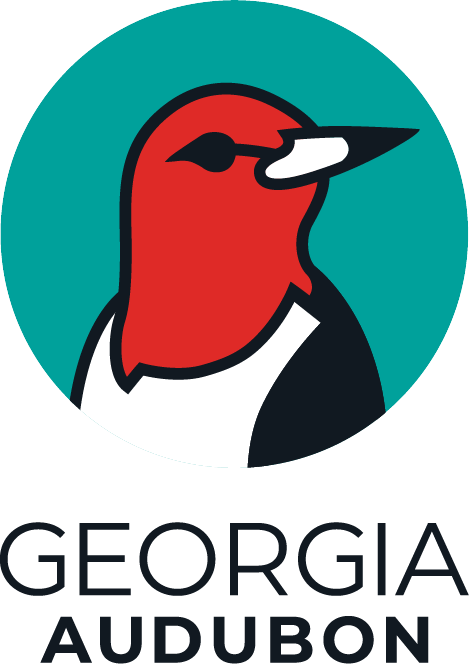 Location: South FloridaDuration: 6 daysDates: May 3 (Tue) to May 8 (Sun)Group Size Limit: 14 (minimum of 10 at elevated cost)Guide: Adam Betuel - Georgia Audubon conservation directorTour Price:Georgia Audubon Members- $2,775Non Members (Includes a one-year Georgia Audubon membership) - $2,825Single supplement for non-shared hotel room: $800/personOther trip rates12 peopleMember – $2,925Nonmember - $2,97510 peopleMember – $3,130Nonmember - $3,180Cost Includes: All planning, logistics, and guiding from Georgia Audubon (conservation director Adam Betuel), accommodations in all destinations (double room), all transportation during the trip including pick-up and drop-off at the airport, all meals from dinner on day 1 to breakfast on day 6, all non-specialty beverages with meals, all entrance fees to parks & reserves, ferry to Dry Tortugas, driver gratuity, taxesCost Does NOT Include: Airfare and any accompanying baggage fees, wine, beer, liquor, or specialty coffee (basic non-alcoholic beverages included with each meal), desserts, snacks, beverages, room service, or sightseeing not specified in itinerary, souvenirs, laundry, travel insurance (strongly recommended), medical costs, personal communications (hotel phone calls, cell phones, etc), any other incidentals that participants may wish to purchasePayments:$500.00 (members) or $550 (non-members) due to reserve spot on trip (or full payment)Full payment must be made by February 1, 2022Cancellation: ​ If notice of cancellation by the participant is received by January 1, 2022 a refund of all payments made will be given (less a $50 administrative fee). If notice of cancellation is received between January 2, 2022 and January 31, 2022 a 50% refund of the tour fee will be given unless the space(s) can be filled, in which case a full refund will be given (less a $50 administrative fee). Thereafter, all deposits and payments are non-refundable unless the space(s) can be filled, in which case a full refund will be given (less a $50 administrative fee). In the event of tour cancellation due to weather, strike, war, quarantine, or other unforeseen emergency situation, a 100% refund will be given, less any expenses incurred by the tour operator.Number of bird species expected: 100-125Target Species: Mangrove Cuckoo, Black-whiskered Vireo, White-crowned Pigeon, Masked Booby, Brown Booby, Brown Noddy, Black Noddy, Bridled Tern, Sooty Tern, Magnificent Frigatebird, Roseate Tern, Cave Swallow, Swallow-tailed Kite, Short-tailed Hawk, Great White Heron, Gray Kingbird, Red-whiskered Bulbul, Common Myna, Spot-breasted Oriole, shorebirds, and numerous wood warblers. More difficult target species with this itinerary, but potentially possible, include Burrowing Owl, Limpkin, Snail Kite, Audubon’s Shearwater, Pomarine Jaeger, Roseate Spoonbill, and potentially some Caribbean vagrants.Pace/Walking Effort: Easy in general. Very few long walks. Most walking will be on shorter loop trails or along roads/near the vehicle. Some walking on the beach will be required and may be tiring to some. Extremely flat terrain. It is likely you will spend a lot of time on your feet, standing still. There will also likely be lengthy periods of time spent under direct sunlight which can be draining.Tipping: Tips for the driver and servers are included in your tour price. There are no other expected tips unless you want to leave something for housekeeping, ferry staff, etc. Photography: Opportunities should be decent to good. Some seabirds can be quite cooperative. At migration hotspots, we hope to encounter warblers and other songbirds at low heights. Shorebirds, wading birds, and gulls/terns can often be cooperative on beaches. As a reminder, this is a bird/nature watching trip and there will not be time set aside for photography.Climate: As one would expect, South Florida in May can be hot. In the Keys it is likely to be sunny and warm but with a breeze. Temperatures in the mid to upper 80’s is likely. It could be a bit warmer in the Miami-Homestead area. Bug and sun protection are a must.Accommodations: Good to above average. All have Google ratings of 4.2+ out of 5. Though things may change, here are the expected hotelsHampton Inn & Suites Miami-South/HomesteadFairfield Inn & Suites by Marriott Key West at The Keys CollectionHampton Inn & Suites by Hilton Miami Airport South Blue LagoonIf you have any further questions, please contact Adam BetuelAdam.Betuel@georgiaaudubon.org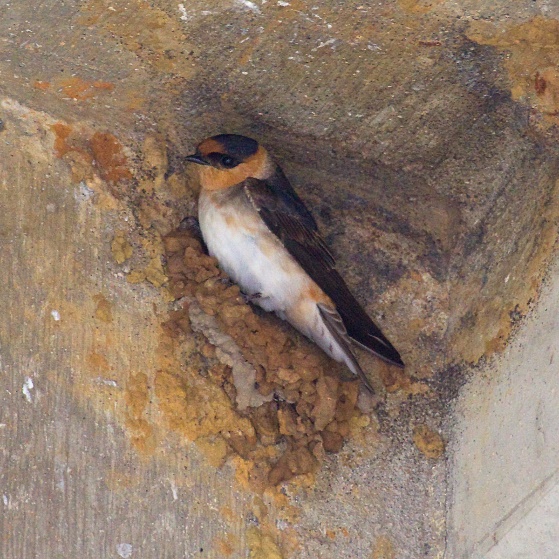 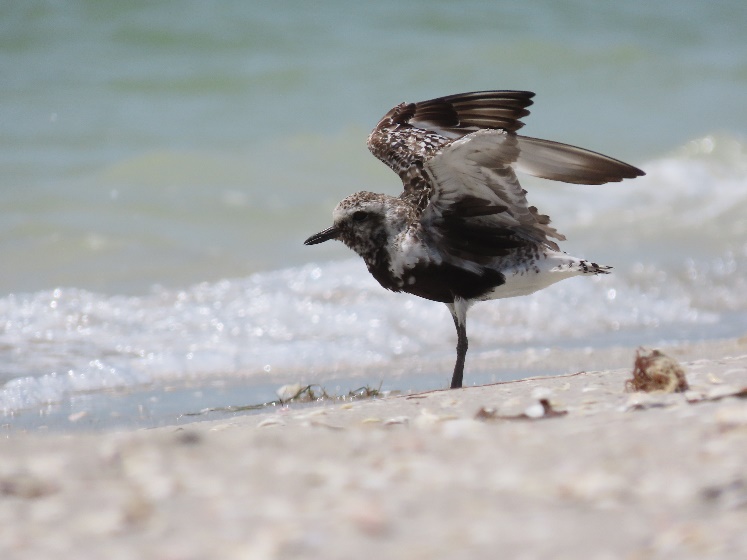 